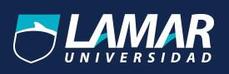 UNIVERSIDAD GUADALAJARALAMARMEDICINA BASADA ENEVIDENCIAS“ACTIVIDAD I (MBE)”PARCIAL IIJUAN JESUS GUERRERO ZARATEHOSPITAL GENERAL DE OCCIDENTELO SIENTO DOCTOR HUGO NO LE ENTENDI AL PROBLEMA NO ENTIENDO DE DONDE SALEN LOS PORCENTAJESSX CORONARIO AGUDOTICAGREROLCOPRIDROGRELPOSITIVO18662234NEGATIVO18624